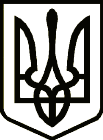 УКРАЇНАСРІБНЯНСЬКА СЕЛИЩНА РАДАРІШЕННЯ(дванадцята сесія восьмого скликання)18 листопада  2021 року     								смт СрібнеПро затвердження фінансового плануна 2022 рік комунальному підприємству«Комунгосп» Срібнянської селищноїради Чернігівської областіКеруючись статтями 17, 25, 59 Закону України «Про місцеве самоврядування в Україні», ст.78 Господарського кодексу України, з метою контролю за повним і якісним наданням послуг, отримання позитивного фінансового результату діяльності комунального підприємства, селищна рада вирішила:1. Затвердити фінансовий план на 2022 рік комунальному підприємству «Комунгосп» Срібнянської селищної ради Чернігівської області, що додається.2. Директору комунального підприємства «Комунгосп» Срібнянської селищної ради Чернігівської області Володимиру МИХАЙЛЮКУ забезпечити контроль за виконанням показників фінансового плану на      2022 рік.3. Контроль за виконанням даного рішення покласти на постійну комісію з питань регулювання земельних відносин, житлово-комунального господарства та охорони навколишнього середовища.Селищний голова					                Олена ПАНЧЕНКО 